 Oferty stypendialne – nie przegap terminów!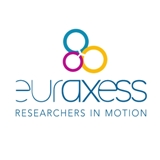 Centrum Informacji dla Naukowców Euraxess przedstawia aktualne oferty stypendialne dla doktorantów i naukowców (wg terminów aplikowania):1. USA - stypendia Komisji Fulbrighta dla doktorantów i dr; 29 i 28 czerwca 2013;http://www.fulbright.edu.pl/index.php/programy/dla-polakow2. Dowolny kraj – program „Mobilność Plus” MNiSW; 31 lipca 2013; http://www.nauka.gov.pl/ministerstwo/inicjatywy/programy-ministra/mobilnosc-plus/3. Narodowy Program Rozwoju Humanistyki MNiSW – 3 konkursy; 31 lipca; http://www.nauka.gov.pl/ministerstwo/inicjatywy/programy-ministra/narodowy-program-rozwoju-humanistyki/  4. Granty Marie Curie (doktor lub 4 lata doświadczenia); składanie wniosków do 14 sierpnia; w Europie: http://ec.europa.eu/research/mariecurieactions/about-mca/actions/ief/index_en.htm oraz poza Europą: http://ec.europa.eu/research/mariecurieactions/about-mca/actions/iof/index_en.htm5. Stypendia EMBO: krótkie do 3 miesięcy – aplikowanie na bieżąco, dłuższe do 2 lat (termin 15 sierpnia 2013); inne granty, szkolenia; www.embo.org/funding-awards/fellowships6. Japonia – stypendia badawcze dla dr; 31 sierpnia 2013; www.mars.dti.ne.jp/~mif/7. Japonia – stypendia Canon Foundation, dla osób z tytułem mgr lub dr; 15 września; http://www.canonfoundation.org/programmes_1_fellow.html 8. Granty Narodowego Centrum Nauki (MAESTRO 5, HARMONIA 5, SONATA BIS 3); 15 września 2013; www.ncn.gov.pl/finansowanie-nauki/konkursy9. USA - stypendia Fundacji Kościuszkowskiej dla doktorantów i dr; 15 października 2013; www.thekf.org/scholarships/exchange-us/10. Program START FNP – doktoranci i dr; 31 października; www.fnp.org.pl/oferta/start/ 11.  Szwajcaria – program SCIEX dla doktorantów i dr; 1 listopada; www.sciex.pl12. Niemcy – stypendia DAAD; doktoranci i dr; 15 listopada; www.daad.pl/pl/09203/index.htmlBaza ofert stypendialnych www.euraxess.pl